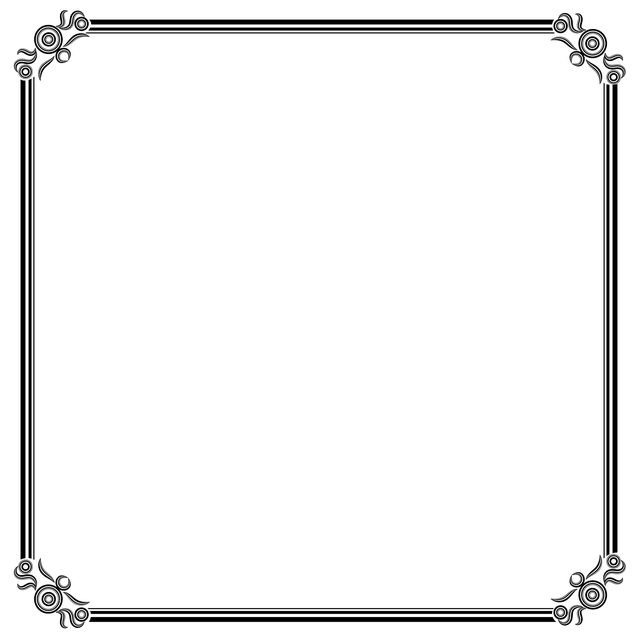 独立行政法人地域医療機能推進機構 中京病院病診連携システム開放型病床ご利用の手引き１．申込方法まず地域医療連携･相談室へお電話（052-691-6886）をください。（受付時間：平日　8：30～17：00）。その後、「開放型病床入院申込書」に必要事項をご記入のうえ、診療情報提供書と共に　　ＦＡＸ(052-691-6053）　送信してください。病床及び担当医決定後、入院予約票を返信いたします。 受付時間以降に送信いただいた場合は、翌診療日にお返事いたします。緊急入院を要する場合は、その旨お伝えください。 ２．患者さん入院時のながれ予約日の指定時間までに2階総合受付「医療連携窓口」にお越しいただきます。診療情報提供書・入院予約票・保険証・医療証を窓口へご提出いただきます。 受付後、入院病棟または診療科へご案内いたします。３．当院での回診について来院される日時をあらかじめ地域医療連携･相談室へご連絡ください。(tel.052-691-6886)ご来院の際は、まず地域医療連携･相談室にお立ち寄りください。病棟へは職員がご案内いたします。 回診時は当院主治医あるいは看護師長（または代理の看護師）が対応させていただきます。 共同指導診療録のご記入をお願いします。後日、郵送させていただきます。2019年5月版独立行政法人地域医療機能推進機構　中京病院　病診連携システム　　　　　開放型病床入院申込書　【FAX：052-691-6053】　年　　　　月　　　　日フリガナ　　　　　　　　　		　 男  ・  女			　   		　 大・昭・平・令　　 　年 　　　月　　 　日生　　氏名　　　　　　　　　　　　　　　　様　　　　　　　　　住所							TEL中京病院受診歴　　あり ・ なし入院希望日：　	　　年　　 　月　　 　日（　　　　曜日）入院希望科：　主訴または病名他の臨床情報・ご要望等　FAX送信の前にお電話でご連絡ください。その後、この申込書と共に診療情報提供書をFAX送信してください。調整のうえ、当日中に入院予約票と案内票を返送いたします。※受付時間：平日　8：30～17：0 0※受付時間以降にFAXいただいた場合のご返事は、翌診療日となります。2019年5月版